Inscription École de Tennis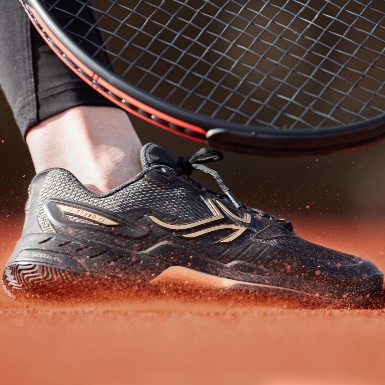 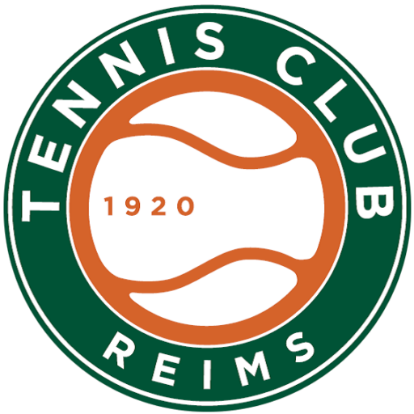 Saison 2021/2022Nom et prénom : _____________________________________________________________Date de naissance : ___________________________________________________________Adresse : ___________________________________________________________________Tel : _______________________________________________________________________E-mail : ____________________________________________________________________Allergies où Recommandations particulières : ________________________________________________________________________________________________________________Choix de la formule :Formule Williams-Federer(groupe de 6) 250€25 séances d’une heure par semaine5 séances de 2h en Jeux et Matchs6 animations pendant la saisonFormule Halep-Djokovic(groupe de 6) 450€25 séances de 2h par semaine10 séances de 2h en Jeux et Matchs6 animations pendant la saisonFormule Barty-Nadal (groupe de 4) 800€Nombre de places limitées, voir auprès de Maxime avant inscription25 séances de 2h par semaine30 séances d'une heure par semaine10 séances de 2h en Jeux et MatchsSuivi et programmation compétition6 animations pendant la saisonLes groupes de Baby tennis (niveau blanc) seront composés de 10 enfantsNiveau de l’enfant :Choix de l’horaire selon le niveau : (Voir tableau joint – 1er inscrit – 1er servi)Cotisation tarif préférentiel école de tennis :  -6 ans : 35 euros-12 ans : 45 euros -18 ans : 60 eurosLa cotisation donne accès aux courts de tennis (réservation sur ten'up) et à la piscine de manière illimitée. Elle est facultative pour les niveaux blanc et violet.Tarif :Total : Paiement par 	 	CB		Chèque		Espèces		CVAccord de l’utilisation de l’image dans le cas d’un enfant mineurJe, soussigné Nom prénom …………………………………………………………………………….….. PèreJe, soussigné(e) Nom prénom ………………………………..………………………………………….. MèreOu M. ou Mme……………………………………………………..……………… autre représentant légalDe (nom et prénom de l’enfant) …………………………………………………………………………….(Cocher votre choix et rayer la mention inutile)Donnons notre accord pour que notre enfant puisse être pris en photo individuellement et collectivement lors de la pratique de son sport dans le cade de l’entraînementEn outre nous autorisons le fait que ces photographies puissent être publiées dans la presse ou dans tout autre support à but non-commercial et notamment dans le site internet du clubhttp://tcreims.comhttp://www.club.fft.fr/tcreimshttps://www.facebook.com/tennisclubreims/N’autorisons pas à ce que des photographies soient publiées sur le site internet du Club ou dans la presse, (dans le cas de photos collectives la jurisprudence autorise un procédé de floutage ou de pixellisation visant à préserver l’anonymat).Date :Signatures :Père 				Mère 				Autre Représentant légalBlanc (Baby tennis)VioletRouge OrangeVertAdo